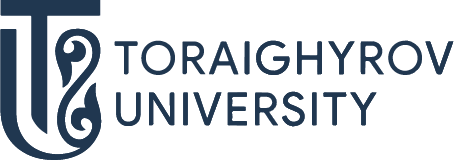 ОТКРОЙ МИР ОБРАЗОВАТЕЛЬНЫХ ПРОГРАММ!B077 Растениеводство6B08101 АгрономияТРАЕКТОРИЯ«Полеводство с основами ГИС-технологий»;«Плодоовощеводство»ПЕРСПЕКТИВЫ ТРУДОУСТРОЙСТВАГДЕ ТЫ МОЖЕШЬ РАБОТАТЬ:в агрономических колледжах (преподавателем)в сельскохозяйственных (аграрных) университетах (после магистратуры) -  (преподавателем)- в научно-исследовательских институтах, научных лабораториях  (агрохимических, по производству  минеральных удобрений, химических и биологических препаратов защиты растений, по почвоведению, земледелию, растениеводства, кормопроизводство, семеноводства и т.д.).В аппаратах местных, районных, областных, республиканских структур, департаменты сельского хозяйства в городах и районах РК (госслужба), отделы фитопатологии, энтомологии, фитосанитария, земельный, водные ресурсы, растениеводство, семенной инспекции, с-х субсидии и др.Местные и республиканские государственные учрежденияСельскохозяйственные формирования (КХ, ИП, ТОО, АО)Научная и управленческая деятельность в научно-производственных учрежденияхТепличное хозяйствах по производству овощных и др. культур, питомниках по производству и выращивания  плодовых растений (главный специалист, консультант, помощник агронома)продолжение учебы в магистратуре в университетахКЕМ ТЫ МОЖЕШЬ РАБОТАТЬ:агрохимик;   почвовед;   - агрономом по защите растений  (фитопатолог, энтомолог);- агрономом-плодоовощевод; агономом-полевод- агроном-семеновод;  семенные и зерновые инспектора;- преподаватель  в агрономических колледжах ,университетах (после магистратуры) Научным сотрудником и лаборантом в научно-исследовательских институтах, научных лабораториях  (агрохимических, по производству  минеральных удобрений, химических и биологических препаратов защиты растений, по почвоведение, земледелию, растениеводства, кормопроизводство, семеноводства и т.д.)  специалист департаментов сельского хозяйства в городах и районах РК (госслужба) , отделы фитопатологии,  растениеводство, энтомологии, фитосанитария, земелный, водные ресурсы, растениеводство, семенной инспекции, с-х субсидии и дрПоступай правильно – поступай в ToU